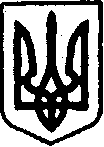 УКРАЇНАКЕГИЧІВСЬКА СЕЛИЩНА РАДАсмт КегичівкаКомісія з питань нагородження при Виконавчому комітеті Кегичівської селищної ради Протокол №814 вересня 2021  року	смт Кегичівка          Початок о 09.00 годиніЗал засідань селищної радиПРИСУТНІ:Віталій БУДНИК, секретар селищної ради, голова Комісії, Віра ЗІМА, керуюча справами (секретар) виконавчого комітету селищної ради, заступник голови Комісії, Олена ТОПОВА, начальник Відділу організаційної                           та інформаційної роботи селищної ради, секретар Комісії,                                    Надія ПІДОСИНСЬКА, начальник відділу бухгалтерського обліку та звітності селищної ради-головний бухгалтер, член Комісії, Ганна КОНОШКО,  начальник  Відділу культури селищної ради, член Комісії. ВІДСУТНІ:Леся АБРАМОВА, начальник загального відділу селищної ради, член Комісії (відпустка), Оксана БАБОШИНА, завідувач сектору управління персоналом селищної ради, член Комісії (відпустка).ВИСТУПИВ:Віталій БУДНИК, секретар селищної ради, голова Комісії, який ознайомив присутніх з порядком денним засідання Комісії.ПОРЯДОК ДЕННИЙ:1. Про розгляд подання тимчасово виконуючого обов’язки начальника Красноградського районного управління ГУ ДСНС України в Харківській області щодо нагородження  ЗАБАЖАНА  Андрія Володимировича, заступника начальника 20-ї державної пожежно-рятувальної частини 7-го  державного пожежно-рятувального загону Головного управління Державної служби                         з надзвичайних ситуацій України у Харківській області, капітана служби цивільного захисту, ТРУБІЦИНА Артема Миколайовича, заступника начальника відділу цивільного захисту та наглядово-профілактичної роботи Красноградського районного управління Головного управління  Державної служби з надзвичайних ситуацій України у Харківській області, капітана служби цивільного захисту, СВИДА Віктора Олексійовича, головного інспектора відділу запобігання  на надзвичайні ситуації Красноградського районного управління Головного управління  Державної служби                                  з надзвичайних ситуацій України у Харківській області, майора служби цивільного захисту з нагоди професійного свята Дня рятівника.СЛУХАЛИ:Віталія БУДНИКА, секретаря селищної ради, голову Комісії, який повідомив присутнім, про те, що на адресу Кегичівської селищної ради надійшло подання від тимчасово виконуючого обов’язки начальника Красноградського районного управління ГУ ДСНС України в Харківській області щодо нагородження  ЗАБАЖАНА  Андрія Володимировича, заступника начальника 20-ї державної пожежно-рятувальної частини 7-го державного пожежно-рятувального загону Головного управління  Державної служби                         з надзвичайних ситуацій України у Харківській області, капітана служби цивільного захисту, ТРУБІЦИНА Артема Миколайовича, заступника начальника відділу цивільного захисту та наглядово-профілактичної роботи Красноградського районного управління Головного управління  Державної служби з надзвичайних ситуацій України у Харківській області, капітана служби цивільного захисту, СВИДА Віктора Олексійовича, головного інспектора відділу запобігання  на надзвичайні ситуації Красноградського районного управління Головного управління  Державної служби                                  з надзвичайних ситуацій України у Харківській області, майора служби цивільного захисту з нагоди професійного свята Дня рятівника та зачитав текст листа.ВИРІШИЛИ:Погодити кандидатури запропоновані тимчасово виконуючим обов’язки начальника Красноградського районного управління ГУ ДСНС України                             в Харківській області та рекомендувати Кегичівському селищному голові нагородити дані кандидатури Грамотами Кегичівського селищного голови. (одноголосно)Голова Комісії 								Віталій БУДНИКСекретар Комісії 							 Олена ТОПОВА